МІНІСТЕРСТВО ОСВІТИ І НАУКИ УКРАЇНИЛьвівський національний університет імені Івана ФранкаФакультет філософськийКафедра психологіїЗатвердженоНа засіданні кафедри психологіїфілософського факультету Львівського національного університету імені Івана Франка (протокол № 13  від 08.02 2021 р.)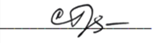 Завідувач кафедри:  проф. Грабовська С.Л.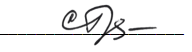 Силабус з навчальної дисципліни «ПРОБЛЕМИ ПСИХОСОМАТИКИ»,що викладається в межах ОП першого (бакалаврського) рівня вищої освіти для здобувачів за спеціальністю 053 Психологія Львів 2021 р.«Проблеми психосоматики»2020-2021 навчальний рікНазва дисципліни: «Проблеми психосоматики»Адреса викладання курсу: Львівський національний університет імені Івана Франка, кафедра психології, вул. Коперника, 3, м. ЛьвівФакультет та кафедра, за якою закріплена дисципліна: філософський факультет, кафедра психології Галузь знань, шифр та назва спеціальності: галузь знань 05 – соціальні та поведінкові науки; шифр – ПП1.1.05; напрям підготовки (спеціальність) 053 – психологіяВикладачі курсу: Дідковська Лариса Іванівна, кандидат психологічних наук, доцент Контактна інформація викладачів: http://filos.lnu.edu.ua/employee/didkovska-larysa-ivanivnaКонсультації по курсу відбуваються в день проведення лекцій та практичних/семінарських занять, згідно з розкладом консультацій викладачів кафедри психології (вул. Коперника, 3, м. Львів), а також можливі онлайн консультації за попередньою домовленістю Сторінка курсу: https://filos.lnu.edu.ua/course/problemy-psyhosomatykyІнформація про курс. Курс «Проблеми психосоматики» є нормативною дисципліною зі спеціальності «Психологія» для освітньої програми «Бакалавр», яка викладається в 6-му і              7-му семестрах в обсязі 5 кредитів (3,5 кредити у 6-му семестрі, 1,5 кредит у 7-му семестрі) за Європейською Кредитно-Трансферною Системою ECTSКоротка анотація курсу. Навчальний курс «Проблеми психосоматики» знайомить студентів з основними психосоматичними розладами, які складають значну частину «хвороб цивілізації». Об’єктом вивчення даної дисципліни є особистість хворого із психосоматичними розладами та індивідуальні психосоматичні прояви. Предметом є психосоматичні явища, їхня структура, функції, еволюція при різних видах соматичних та психічних патологій.Мета та цілі курсу. Мета курсу «Проблеми психосоматики» полягає в тому, щоб сформувати у студентів адекватні сучасному рівню медичних знань уявлення про психосоматику, навички вчасного виявлення і розпізнання психосоматичних порушень, уявлення про методи корекції таких станів і навички ефективної діагностики з метою кращої диференціації природи психосоматичного порушення для його усунення та профілактики появи в майбутньому. Література для вивчення дисципліниОсновна: Александер Ф. Психосоматическая медицина. Принципы и практическое применение. – М.: Эксмо, 2002. Аммон Г. Психосоматическая терапия. – СПб.: Речь, 2000. Бройтигам В., Кристиан П., Рад М. Психосоматическая медицина. – М.: ГЭОТАР МЕДИЦИНА, 1999. Дідковська Л.І. Психосоматика: основи психодіагностики та психотерапії: навч. посіб. – Львів: Видавничий центр ЛНУ імені Івана Франка, 2010. Любан-Плоцца Б., Пельдингер В., Крегер Ф. и др. Психосоматические расстройства в общей медицинской практике. – СПб.: НИ психоневрологический ин-т им. В.М. Бехтерева, 2000. Малкина-Пых И.Г. Психосоматика: Справочник практического психолога. – М.: Эксмо, 2005. Додаткова: Гаранян Н.Г., Холмогорова А.Б. Концепция алекситимии // Журнал социальной и клинической психиатрии. – 2003. – №1. – С. 128-145. Ждан В.М., Скрипніков А.М., Животовська Л.В. Основи медичної психології. – Полтава: ТОВ «АСМІ», 2014. Карвасарский Б.Д. Клиническая психология. – СПб.: Питер, 2006. Курицин И.Т. Теоретические основы психосоматической медицины. Л.: Наука, 1973. Лісова О.С. Внутрішня картина здоров’я // Психологія. Збірник наукових праць. НПУ імені М.П.Драгоманова. – Київ, 2002. – Вип. 15. – С. 69-77. Лісова О.С. Психологічні особливості внутрішньої картини здоров’я в осіб з виразковою хворобою: автореф. дис. на здобуття наук. ступеня канд. психол. наук: спец. 19.00.04. – Харків, 2008. – 20 с. Любан-Плоцца Б., Пельдингер В., Крегер Ф. Психосоматический больной на приеме у врача. – СПб., 1996. Менделевич В.Д. Клиническая (медицинская) психология. – М.: МЕДпресс-информ, 2005. Михайлов Б.В., Сердюк А.И., Федосеев В.А. Психотерапия в общесоматической медицине: Клиническое руководство. – Харьков: Прапор, 2002. Михель Д.В. Тело в западной культуре. – Саратов: Научная кника, 2000.Пезешкиан X. Психосоматическая медицина и позитивная психотерапия. – М., 1996. Психология телесности: между душой и телом / ред.-сост. В.П. Зинченко, Т.С. Леви. – М., 2005. Психосоматика. Взаимосвязь психики и здоровья. Хрестоматия / сост. К.В. Сельченок. – Минск: Харвест, 2005. Психотерапевтическая энциклопедия / под. ред. Б.Д. Карвасарского. – СПб.: Питер Ком, 1998. Радченко А. Психотерапия психосоматических заболеваний и расстройств. – М.: Класс, 2002.  Рудестам К. Групповая психотерапия. – СПб.: Питер, 1999. Тополянский В.Д., Струковская М.В. Психосоматические расстройства. – М.: Медицина, 1986. Тхостов А.Ш. Психология телесности. – М.: Смысл, 2002. De Gucht V., Heiser W. Alexithymia and somatisation: quantitative review of the literature // Journal of psychosomatic research. – 2003. – V. 54(5). – Р. 425-434. Lumley M.A. Alexithymia, emotional disclosure, and health: a program of research // Journal of personality. – 2004. – V. 72(6). – Р. 1271-1300. Taylor G.J. Recent developments in alexithymia theory and research // Canadian journal of psychiatry. Revue canadienne de psychiatrie. – 2000. – V. 45(2). – Р. 134-142.Тривалість курсу: 2 семестри (6 і 7)Обсяг курсу: 150 годин (105 годин у 6-му семестрі, 45 годин у 7-му семестрі): 52 години аудиторних занять (32 годин у 6-му семестрі, 20 години у 7-му семестрі), із яких 26 годин лекцій (16 годин у 6-му семестрі, 10 годин у 7-му семестрі) і 26 годин практичних/семінарських занять (16 годин у 6-му семестрі, 10 годин у 7-му семестрі), та 98 годин самостійної роботи (73 години у 6-му семестрі, 25 годин у 7-му семестрі)Очікувані результати навчання. В результаті вивчення даного курсу студент повинен знати основні поняття психосоматики та концепції психосоматичних захворювань в сучасній медичній та психологічній науці; етіологію, патогенез, психологічні, фізіологічні та медичні аспекти психосоматичних розладів, роль психогенних чинників в хворобах різних органів і систем; поняття внутрішньої картини хвороби і здоров’я та закономірності їх формування; особливості проведення клініко-психологічного інтерв’ю та психодіагностичного обстеження у роботі із психосоматичними хворими; загальні питання психотерапії психосоматичних хворих; вміти розрізняти основні психосоматичні захворювання; обирати адекватні методи для диференційної діагностики психосоматичних хворих; використовувати психодіагностичні опитувальники та проективні методики при діагностиці психосоматичних захворювань; розробляти психокорекційні програми у роботі з психосоматичними хворими; застосовувати основні техніки психологічного консультування і психокорекції психосоматичних хворих; прогнозувати зміни та динаміку рівня розвитку і функціонування різних сфер особистості хворих з психосоматичними розладами.  Формування компетенцій: Знання та розуміння / Knowledge and understanding: знання основних понять психосоматики та концепцій психосоматичних захворювань; знання про етіологію, патогенез, психологічні, фізіологічні та медичні аспекти психосоматичних розладів; розуміння ролі психогенних чинників в хворобах різних органів і систем; знання основних груп психосоматичних розладів та їх проявів; знання про внутрішню картину хвороби і здоров’я; розуміння поняття тілесності; знання концепцій алекситимії; знання про особливості проведення психодіагностичного обстеження у роботі з психосоматичними хворими; розуміння основних завдань психологічної допомоги у психокорекційній та психотерапевтичній роботі з психосоматичними хворими; знання загальних особливостей психокорекційного та психотерапевтичного впливу у роботі з психосоматичними хворими; знання про специфіку роботи з психосоматичними хворими у різних підходах.  Застосування знань та розумінь / Applying knowledge and understanding: вміння використовувати психодіагностичні опитувальники та проективні методики при психологічній діагностиці психосоматичних розладів; вміння застосовувати основні методи та загальні техніки у психокорекційній та психотерапевтичній роботі з психосоматичними хворими; уміння розробляти психокорекційні програми у роботі з психосоматичними хворими.Формування тверджень / Making judgements: уміння комплексної оцінки клініко-психологічного стану психічного здоров’я; уміння розрізняти основні психосоматичні захворювання та обирати адекватні методи (психодіагностичні опитувальники та проективні методи) для їх диференційної діагностики; уміння прогнозувати зміни та динаміку рівня розвитку і функціонування різних сфер особистості хворих з психосоматичними розладами; уміння обирати адекватні методи та техніки у психологічній роботі з особами, які мають різні психосоматичні захворювання.Навики навчання / Learning skills: уміння адекватно ставити завдання психологічної допомоги у роботі з категорією психосоматичних хворих відповідно до специфіки психосоматичного розладу, проблем та запитів клієнта; уміння втілювати на практиці розроблені програми психологічної допомоги психосоматичним хворим; уміння оцінювати результати та ефективність психологічної роботи з психосоматичними хворими.Комунікативні уміння / Communication skills: уміння конструювати психодіагностичний процес та процес надання психологічної допомоги психосоматичним хворим відповідно до основних принципів професійної етики, умов роботи, індивідуальних особливостей та психічного статусу психосоматичних хворих; вміння впроваджувати технології, спрямовані на збереження здоров’я, у практику роботи психологічної службиЗагальні компетентності: здатність застосовувати знання у практичних ситуаціях; знання та розуміння предметної області та розуміння професійної діяльності; здатність вчитися і оволодівати сучасними знаннями; здатність бути критичним і самокритичним; здатність приймати обґрунтовані рішення; здатність генерувати нові ідеї (креативність); навички ефективної міжособової взаємодії. Спеціальні компетентності: здатність оперувати категоріально-понятійним апаратом психології; здатність до ретроспективного аналізу вітчизняного та зарубіжного досвіду розуміння природи виникнення, функціонування та розвитку психічних явищ; здатність використовувати валідний і надійний психодіагностичний інструментарій; здатність самостійно планувати, організовувати та здійснювати психологічне дослідження; здатність аналізувати та систематизувати одержані результати, формулювати аргументовані висновки та рекомендації; здатність організовувати та надавати психологічну допомогу (індивідуальну та групову); здатність дотримуватися норм професійної етики. Програмні результати навчання: аналізувати та пояснювати психічні явища, ідентифікувати психологічні проблеми та пропонувати шляхи їх розв’язання; розуміти закономірності та особливості розвитку і функціонування психічних явищ в контексті професійних завдань; обирати та застосовувати валідний і надійний психодіагностичний інструментарій (тести, опитувальники, проективні методики тощо) психологічного дослідження та технології психологічної допомоги; рефлексувати та критично оцінювати достовірність одержаних результатів психологічного дослідження, формулювати аргументовані висновки; пропонувати власні способи вирішення психологічних задач і проблем у процесі професійної діяльності, приймати та аргументувати власні рішення щодо їх розв’язання; складати та реалізовувати план консультативного процесу з урахуванням специфіки запиту та індивідуальних особливостей клієнта, забезпечувати ефективність власних дій; знати, розуміти та дотримуватися етичних принципів професійної діяльності психолога; вживати ефективних заходів щодо збереження здоров’я (власного й оточення).Ключові слова: психосоматичні розлади, алекситимія, тілесність, внутрішня картина хвороби та здоров’я в психосоматиці, психосоматичні аспекти захворювань різних органів і систем   Формат курсу: очний (лекції та практичні/семінарські заняття)Теми: Додаток (Схема курсу)Підсумковий контроль, форма: письмовий іспит (тестові завдання) в кінці 7-го семеструПререквізити. Теоретичний та практичний зміст курсу «Проблеми психосоматики» тісно пов'язаний та базується на наступних дисциплінах: «Основи психотерапії», «Медична психологія», «Клінічна психологія», «Психодіагностика», «Основи психологічної практики», «Психокорекція». Навчальні методи та техніки, які будуть використовуватися під час викладання курсу: лекції, презентації, семінарські заняття з груповим обговоренням, розгорнутими бесідами, груповими дискусіями, розбір кейсів, самостійна роботаКритерії оцінювання. Оцінювання проводиться за 100-бальною шкалою. Бали нараховуються за наступним співвідношенням: робота протягом 6-го і 7-го семестрів – 50 балів (визначається як середня арифметична оцінка успішності протягом двох семестрів; розподіл балів, які студент може отримати протягом 6-го семестру: 40 балів – семінарські заняття, виконання кейс-завдань та інших практичних завдань до тем і їх представлення (по 5 балів за кожне), 10 балів – поточний модульний контроль (одна письмова контрольна модульна робота, тестові завдання); розподіл балів, які студент може отримати протягом 7-го семестру: 25 балів – семінарські заняття, виконання кейс-завдань та інших практичних завдань до тем і їх представлення (по 5 балів за кожне), 10 балів – поточний модульний контроль (одна письмова контрольна модульна робота, тестові завдання), 15 балів – індивідуальне завдання (дослідження однієї особи з психосоматичним захворюванням і розробка програми психологічної та психотерапевтичної роботи з нею);   іспит (в кінці 7-го семестру) – 50 балів.Вимоги до індивідуального завдання (7-й семестр). Протягом семестру студенти мають провести дослідження однієї особи з психосоматичним захворюванням. Потрібно провести діагностичну бесіду з досліджуваною особою та опитати її з використанням 4-5 психодіагностичних методик, а за отриманими результатами розробити програму психологічної і психотерапевтичної роботи з даною особою в межах певного підходу (позитивна психотерапія, гештальт-підхід, тілесно-орієнтована психотерапія, когнітивно-поведінкова терапія тощо). До завдання мають бути додані протоколи для представлення результатів діагностичної бесіди і опитування за обраними психодіагностичними методиками. Розроблена програма має бути обґрунтованою (при обґрунтуванні доцільно опиратися на теоретичні положення підходу, який було взято для програми), у ній мають бути висвітлені основні «мішені» психотерапевтичного впливу, базові техніки у роботі з даною особою тощо. Максимальна оцінка за завдання – 15 балів. Питання до підсумкового контролю (для підготовки до іспиту в кінці 7-го семестру): Загальні поняття психосоматикиРозвиток тілесності в онтогенезіПсиходинамічні концепції психосоматичних захворюваньКонцепція алекситиміїПсихосоматична особистість та її особливостіПсихосоматичні аспекти захворювань органів дихання  Серцево-судинні захворювання: психосоматичні аспекти (гіпертонічна хвороба, ішемічна хвороба серця, інфаркт міокарда, кардіофобічний неврох, порушення серцевого ритму)Психосоматика харчової поведінки (психосоматичні чинники ожиріння, нервової анорексії, булімії)Шлунково-кишкові захворювання (порушення ковтання, виразка шлунку, закрепи, емоційна діарея, виразковий коліт)Психосоматичні аспекти захворювань ендокринної системи (гіпо- та гіпертиреоз, цукровий діабет)Хвороби опорно-рухового апарату (ревматичні ураження м’яких тканин, остеохондроз, ревматоїдний артрит)Психосоматичні аспекти шкірних захворювань (кропив’янка, атопічний нейродерміт, псоріаз)Психосоматичні аспекти інфекційних хвороб (застуди, простий герпес, ангіна, туберкульоз)Психосоматичний головний більПсихосоматика гінекологічних захворювань (первинна та вторинна аменорея, дисменорея та передменструальний синдром, менархе і клімакс, психосоматична стерильність, психосоматика спонтанного аборту та передчасних пологів, хибна вагітність) Функціональні сексуальні розладиПсихосоматичні аспекти онкологічних захворюваньОснови психодіагностики в психосоматиці (діагностична бесіда, застосування опитувальників і проективних методик при психодіагностиці психосоматичних хворих)Використання психологічних тестів при діагностиці психосоматичних розладівЗагальні питання психотерапії психосоматичних хворих (основні завдання психотерапії психосоматичних розладів, «мішені» корекційних програм пси психосоматичних розладах)Основи психотерапії психосоматичних хворих у різних методах (позитивна психотерапія, гештальт-терапія, когнітивно-поведінкова психотерапія, трансактний аналіз, арт-терапія, психодрама, тілесно-орієнтована психотерапія, сімейна психотерапія та інші)Загальні техніки психологічної роботи з психосоматичними хворимиВнутрішня картина хвороби і здоров’яДОДАТОКСхема курсуТиж./дата/год.Тема, план, короткі тезиФормадіяльностіМатеріалиЛітератураЗавдання, год.Термін виконання6-й семестр6-й семестр6-й семестр6-й семестр6-й семестр6-й семестр6-й семестрЗмістовний модуль 1. Загальні положення психосоматики. Основні психосоматичні захворюванняЗмістовний модуль 1. Загальні положення психосоматики. Основні психосоматичні захворюванняЗмістовний модуль 1. Загальні положення психосоматики. Основні психосоматичні захворюванняЗмістовний модуль 1. Загальні положення психосоматики. Основні психосоматичні захворюванняЗмістовний модуль 1. Загальні положення психосоматики. Основні психосоматичні захворюванняЗмістовний модуль 1. Загальні положення психосоматики. Основні психосоматичні захворюванняЗмістовний модуль 1. Загальні положення психосоматики. Основні психосоматичні захворювання1/10.02.21/11:50-13:101/12.02.21/13:30-14:50Тема 1. Основні поняття психосоматики та концепції психосоматичних захворювань в сучасній медичній та психологічній науціЗагальні поняття психосоматики. Психодинамічні концепції психосоматичних захворювань. Стрес в генезі психосоматозів. Концепція алекситимії. Психосоматична особистість та її особливостіЛекціяСемінар (бесіда, дискусія, групове обговорення)презентація, навчально-методичні матеріалиАлександер Ф. Психосоматическая медицина. Принципы и практическое применение. – М.: Эксмо, 2002. Бройтигам В., Кристиан П., Рад М. Психосоматическая медицина. – М.: ГЭОТАР МЕДИЦИНА, 1999. Дідковська Л.І. Психосоматика: основи психодіагностики та психотерапії: навч. посіб. – Львів: Видавничий центр ЛНУ імені Івана Франка, 2010. Курицин И.Т. Теоретические основы психосоматической медицины. – Л.: Наука, 1973. Малкина-Пых И.Г. Психосоматика: Справочник практического психолога. – М.: Эксмо, 2005. Опрацювання рекомендованої літератури, підготовка до семінарського заняття (9,4 год)1 тиждень3/24.02.21/11:50-13:103/26.02.21/13:30-14:50Тема 2. Розвиток тілесності в онтогенезіПоняття тілесності. Тілесність в ракурсі особистісного розвитку. Фактори формування індивідуальних особливостей тілесності (еволюційні, особливості онтогенезу). Соматовісцеральна система,індивідуальні психосоматичні патерни. Біопсихічні патерни людини, емоційна пам’ять людиниЛекціяСемінар (бесіда, дискусія, групове обговорення)презентація, навчально-методичні матеріалиДідковська Л.І. Психосоматика: основи психодіагностики та психотерапії: навч. посіб. – Львів: Видавничий центр ЛНУ імені Івана Франка, 2010. Малкина-Пых И.Г. Психосоматика: Справочник практического психолога. – М.: Изд-во Эксмо, 2005. Михель Д.В. Тело в западной культуре. – Саратов: Научная кника, 2000.Психология телесности: между душой и телом / ред.-сост. В.П. Зинченко, Т.С. Леви. – М., 2005. Тхостов А.Ш. Психология телесности. – М.: Смысл, 2002. Опрацювання рекомендованої літератури, підготовка до семінарського заняття (9,4 год)3 тиждень5/10.03.21/11:50-13:105/12.03.21/13:30-14:50Тема 3. Феномен алекситиміїПоняття алекситимії. Ознаки алекситимії. Первинна і вторинна алекситимія. Фактори розвитку алекситимії. Алекситимія при психосоматичних розладах. Діагностика алекситимії. Психологічна і психотерапевтична робота при алекситиміїЛекціяСемінар (бесіда, дискусія, групове обговорення)презентація, навчально-методичні матеріалиГаранян Н.Г., Холмогорова А.Б. Концепция алекситимии // Журнал социальной и клинической психиатрии. – 2003. – №1. – С. 128-145. Дідковська Л.І. Психосоматика: основи психодіагностики та психотерапії: навч. посіб. – Львів: Видавничий центр ЛНУ імені Івана Франка, 2010.Малкина-Пых И.Г. Психосоматика: Справочник практического психолога. – М.: Эксмо, 2005.De Gucht V., Heiser W. Alexithymia and somatisation: quantitative review of the literature // Journal of psychosomatic research. – 2003. – V. 54(5). – Р. 425-434. Lumley M.A. Alexithymia, emotional disclosure, and health: a program of research // Journal of personality. – 2004. – V. 72(6). – Р. 1271-1300. Taylor G.J. Recent developments in alexithymia theory and research // Canadian journal of psychiatry. Revue canadienne de psychiatrie. – 2000. – V. 45(2). – Р. 134-142.Опрацювання рекомендованої літератури, підготовка до семінарського заняття (9,4 год)5 тиждень7/24.03.21/11:50-13:107/26.03.21/13:30-14:50Тема 4. Внутрішня картина хвороби і здоров’яВнутрішня картина хвороби. Переживання хвороби. Рівні відображення хвороби у психіці. Типи ставлення до хвороби. Внутрішня картина здоров’я. Структура внутрішньої картини здоров’я. Внутрішня картина хвороби і здоров’я у психосоматиціЛекціяСемінар (бесіда, дискусія, групове обговорення)презентація, навчально-методичні матеріалиДідковська Л.І. Психосоматика: основи психодіагностики та психотерапії: навч. посіб. – Львів: Видавничий центр ЛНУ імені Івана Франка, 2010. Ждан В.М., Скрипніков А.М., Животовська Л.В. Основи медичної психології. – Полтава: ТОВ «АСМІ», 2014. Карвасарский Б.Д. Клиническая психология. – СПб.: Питер, 2006. Лісова О.С. Внутрішня картина здоров’я // Психологія. Збірник наукових праць. НПУ імені М.П.Драгоманова. – Київ, 2002. – Вип. 15. – С. 69-77. Лісова О.С. Психологічні особливості внутрішньої картини здоров’я в осіб з виразковою хворобою: автореф. дис. на здобуття наук. ступеня канд. психол. наук: спец. 19.00.04. – Харків, 2008. – 20 с. Малкина-Пых И.Г. Психосоматика: Справочник практического психолога. – М.: Изд-во Эксмо, 2005. Менделевич В.Д. Клиническая (медицинская) психология. – М.: МЕДпресс-информ, 2005.  Опрацювання рекомендованої літератури, підготовка до семінарського заняття (9,4 год)7 тиждень9/07.04.21/11:50-13:109/09.04.21/13:30-14:50Тема 5. Хвороби органів дихання та серцево-судинні захворюванняБронхіальна астма та її психосоматичні аспекти. Гіпертонічна хвороба. Ішемічна хвороба серця та інфаркт міокарда. Кардіофобічний невроз. Порушення серцевого ритмуЛекціяСемінар (бесіда, дискусія, групове обговорення)презентація, навчально-методичні матеріалиАлександер Ф. Психосоматическая медицина. Принципы и практическое применение. – М.: Эксмо, 2002. Бройтигам В., Кристиан П., Рад М. Психосоматическая медицина. – М.: ГЭОТАР МЕДИЦИНА, 1999. Дідковська Л.І. Психосоматика: основи психодіагностики та психотерапії: навч. посіб. – Львів: Видавничий центр ЛНУ імені Івана Франка, 2010. Курицин И.Т. Теоретические основы психосоматической медицины. – Л.: Наука, 1973. Малкина-Пых И.Г. Психосоматика: Справочник практического психолога. – М.: Изд-во Эксмо, 2005. Опрацювання рекомендованої літератури, підготовка до семінарського заняття (9,4 год)9 тиждень11/21.04.21/11:50-13:1011/23.04.21/13:30-14:50Тема 6. Психосоматика харчової поведінки і шлунково-кишкові захворюванняПсихосоматичні чинники ожиріння, нервової анорексії, булімії. Порушення ковтання. Виразка шлунку та дванадцятипалої кишки. Закрепи. Емоційна діарея. Виразковий колітЛекціяСемінар (бесіда, дискусія, групове обговорення)презентація, навчально-методичні матеріалиАлександер Ф. Психосоматическая медицина. Принципы и практическое применение. – М.: Эксмо, 2002. Бройтигам В., Кристиан П., Рад М. Психосоматическая медицина. – М.: ГЭОТАР МЕДИЦИНА, 1999. Дідковська Л.І. Психосоматика: основи психодіагностики та психотерапії: навч. посіб. – Львів: Видавничий центр ЛНУ імені Івана Франка, 2010. Курицин И.Т. Теоретические основы психосоматической медицины. – Л.: Наука, 1973. Малкина-Пых И.Г. Психосоматика: Справочник практического психолога. – М.: Изд-во Эксмо, 2005. Опрацювання рекомендованої літератури, підготовка до семінарського заняття (9,4 год)11 тиждень13/05.05.21/11:50-13:1013/07.05.21/13:30-14:50Тема 7. Психосоматичні аспекти захворювань ендокринної системи, опорно-рухового апарату, шкірних та інфекційних хвороб. Психосоматичний головний більГіпо- та гіпертиреоз. Цукровий діабет. Картина особистості при шкірних захворюваннях. Кропив’янка. Атопічний нейродерміт. Псоріаз. Ревматичні ураження м’яких тканин. Остеохондроз. Ревматоїдний артрит. Психосоматичні аспекти інфекційних захворювань (застуди, простий герпес, ангіна, туберкульоз). Головний біль напруги, мігреньЛекціяСемінар (бесіда, дискусія, групове обговорення)презентація, навчально-методичні матеріалиАлександер Ф. Психосоматическая медицина. Принципы и практическое применение. – М.: Эксмо, 2002. Бройтигам В., Кристиан П., Рад М. Психосоматическая медицина. – М.: ГЭОТАР МЕДИЦИНА, 1999. Дідковська Л.І. Психосоматика: основи психодіагностики та психотерапії: навч. посіб. – Львів: Видавничий центр ЛНУ імені Івана Франка, 2010. Малкина-Пых И.Г. Психосоматика: Справочник практического психолога. – М.: Изд-во Эксмо, 2005. Опрацювання рекомендованої літератури, підготовка до семінарського заняття (9,4 год)13 тиждень15/19.05.21/11:50-13:1015/21.05.21/13:30-14:50Тема 8. Психосоматика гінекологічних захворювань і функціональних сексуальних розладів. Психосоматичні аспекти онкологічних захворюваньРак молочної залози. Первинна, вторинна аменорея. Дисменорея та передменструальний синдром. Менархе і клімакс. Психосоматична стерильність. Психосоматика спонтанного аборту та передчасних пологів. Хибна вагітність. Функціональні сексуальні розлади. Психосоматичні аспекти онкологічних захворюваньЛекціяСемінар (бесіда, дискусія, групове обговорення, модульна контрольна робота)презентація, навчально-методичні матеріалиАлександер Ф. Психосоматическая медицина. Принципы и практическое применение. – М.: Эксмо, 2002. Бройтигам В., Кристиан П., Рад М. Психосоматическая медицина. – М.: ГЭОТАР МЕДИЦИНА, 1999. Дідковська Л.І. Психосоматика: основи психодіагностики та психотерапії: навч. посіб. – Львів: Видавничий центр ЛНУ імені Івана Франка, 2010. Малкина-Пых И.Г. Психосоматика: Справочник практического психолога. – М.: Изд-во Эксмо, 2005.Опрацювання рекомендованої літератури, підготовка до семінарського заняття, підготовка до модульної контрольної роботи (9,4 год)15 тиждень7-й семестр7-й семестр7-й семестр7-й семестр7-й семестр7-й семестр7-й семестрЗмістовний модуль 2. Психодіагностика і психотерапія у психосоматиціЗмістовний модуль 2. Психодіагностика і психотерапія у психосоматиціЗмістовний модуль 2. Психодіагностика і психотерапія у психосоматиціЗмістовний модуль 2. Психодіагностика і психотерапія у психосоматиціЗмістовний модуль 2. Психодіагностика і психотерапія у психосоматиціЗмістовний модуль 2. Психодіагностика і психотерапія у психосоматиціЗмістовний модуль 2. Психодіагностика і психотерапія у психосоматиці1 т. / 2 год.1 т. / 2 год.Тема 9. Основи психодіагностики в психосоматиціДіагностична бесіда. Психодіагностичні опитувальники у психосоматичній практиці. Застосування проективних методик при психодіагностиці психосоматичних хворихЛекціяСемінар (бесіда, дискусія, групове обговорення)презентація, навчально-методичні матеріалиБройтигам В., Кристиан П., Рад М. Психосоматическая медицина. – М.: ГЭОТАР МЕДИЦИНА, 1999. Дідковська Л.І. Психосоматика: основи психодіагностики та психотерапії: навч. посіб. – Львів: Видавничий центр ЛНУ імені Івана Франка, 2010. Любан-Плоцца Б., Пельдингер В., Крегер Ф. и др. Психосоматические расстройства в общей медицинской практике. – СПб.: НИ психоневрологический ин-т им. В.М. Бехтерева, 2000. Любан-Плоцца Б., Пельдингер В., Крегер Ф. Психосоматический больной на приеме у врача. – СПб., 1996.Малкина-Пых И.Г. Психосоматика: Справочник практического психолога. – М.: Изд-во Эксмо, 2005.Опрацювання рекомендованої літератури, підготовка до семінарського заняття, робота над індивідуальним завданням (5 год)1 тиждень3 т. / 2 год.3 т. / 2 год.Тема 10. Використання психологічних тестів при діагностиці психосоматичних розладівПсихологічні тести, які найчастіше використовуються у клініці психосоматики: Гісенський опитувальник психосоматичних скарг, Торонтська Алекситимічна Шкала (TAS), Опитувальник «Тип поведінкової активності» (ТПА), Симптоматичний опитувальник Александровича,Опитувальник О.І. Сердюка для вивчення самооцінки соціальної значущості хвороби, Клінічні опитувальники для виявлення соматизованих психічних порушень (СПП), Методика незавершених речень Сакса-Сіднея, модифіковану для психосоматичних хворих, Особистісний опитувальник Бехтєревського інституту (ООБІ) «Тип ставлення до хвороби» та іншіЛекціяСемінар (бесіда, дискусія, групове обговорення)презентація, навчально-методичні матеріалиБройтигам В., Кристиан П., Рад М. Психосоматическая медицина. – М.: ГЭОТАР МЕДИЦИНА, 1999. Дідковська Л.І. Психосоматика: основи психодіагностики та психотерапії: навч. посіб. – Львів: Видавничий центр ЛНУ імені Івана Франка, 2010. Малкина-Пых И.Г. Психосоматика: Справочник практического психолога. – М.: Изд-во Эксмо, 2005.Опрацювання рекомендованої літератури, підготовка до семінарського заняття, робота над індивідуальним завданням (5 год)3 тиждень5 т. / 2 год.5 т. / 2 год.Тема 11. Загальні питання психотерапії психосоматичних хворих. Основні методи і техніки психологічної роботи із психосоматичними хворимиОсновні завдання психотерапії психосоматичних розладів. Головні «мішені» корекційних програм пси психосоматичних розладах. Психогенні реакції при психосоматичних захворюваннях. Загальні техніки психологічної роботи з психосоматичними хворимиЛекціяСемінар (бесіда, дискусія, групове обговорення)презентація, навчально-методичні матеріалиАммон Г. Психосоматическая терапия. – СПб.: Речь, 2000.Дідковська Л.І. Психосоматика: основи психодіагностики та психотерапії: навч. посіб. – Львів: Видавничий центр ЛНУ імені Івана Франка, 2010. Малкина-Пых И.Г. Психосоматика: Справочник практического психолога. – М.: Изд-во Эксмо, 2005.Михайлов Б.В., Сердюк А.И., Федосеев В.А. Психотерапия в общесоматической медицине: Клиническое руководство. – Харьков: Прапор, 2002.Радченко А. Психотерапия психосоматических заболеваний и расстройств. – М.: Класс, 2002.Опрацювання рекомендованої літератури, підготовка до семінарського заняття, робота над індивідуальним завданням (5 год)5 тиждень7 т. / 2 год.7 т. / 2 год.Тема 12. Основні принципи, методи і техніки роботи із психосоматичними порушеннями у різних психотерапевтичних напрямкахОснови психотерапії психосоматичних хворих у різних методах (позитивна психотерапія, гештальт-терапія, когнітивно-поведінкова психотерапія)ЛекціяСемінар (бесіда, дискусія, групове обговорення)презентація, навчально-методичні матеріалиАммон Г. Психосоматическая терапия. – СПб.: Речь, 2000.Дідковська Л.І. Психосоматика: основи психодіагностики та психотерапії: навч. посіб. – Львів: Видавничий центр ЛНУ імені Івана Франка, 2010. Любан-Плоцца Б., Пельдингер В., Крегер Ф. и др. Психосоматические расстройства в общей медицинской практике. – СПб.: НИ психоневрологический ин-т им. В.М. Бехтерева, 2000. Малкина-Пых И.Г. Психосоматика: Справочник практического психолога. – М.: Изд-во Эксмо, 2005.Михайлов Б.В., Сердюк А.И., Федосеев В.А. Психотерапия в общесоматической медицине: Клиническое руководство. – Харьков: Прапор, 2002.Пезешкиан X. Психосоматическая медицина и позитивная психотерапия. – М., 1996.Радченко А. Психотерапия психосоматических заболеваний и расстройств. – М.: Класс, 2002.Опрацювання рекомендованої літератури, підготовка до семінарського заняття, підготовка до модульної контрольної роботи, робота над індивідуальним завданням  (5 год)7 тиждень9 т. / 2 год.9 т. / 2 год.Тема 13 Основні принципи, методи і техніки роботи із психосоматичними порушеннями у різних психотерапевтичних напрямках (продовження)Основи психотерапії психосоматичних хворих у різних методах (трансактний аналіз, арт-терапія, психодрама, тілесно-орієнтована психотерапія, сімейна психотерапія та інші)ЛекціяСемінар (бесіда, дискусія, групове обговорення, модульна контрольна робота)презентація, навчально-методичні матеріалиАммон Г. Психосоматическая терапия. – СПб.: Речь, 2000.Дідковська Л.І. Психосоматика: основи психодіагностики та психотерапії: навч. посіб. – Львів: Видавничий центр ЛНУ імені Івана Франка, 2010. Малкина-Пых И.Г. Психосоматика: Справочник практического психолога. – М.: Изд-во Эксмо, 2005.Радченко А. Психотерапия психосоматических заболеваний и расстройств. – М.: Класс, 2002.Опрацювання рекомендованої літератури, підготовка до семінарського заняття, підготовка до іспиту (5 год)9 тиждень 